ГБПОУ РО «РИПТ»КОНСПЕКТурока  по дисциплинеОП.02 Охрана трудагруппа № 16ПО ТЕМЕ:ТРЕБОВАНИЯ К ТЕРРИТОРИИ АЗС. ПРАВИЛА БЕЗОПАСНОСТИ ПРИ ЭКСПЛУАТАЦИИ ОБОРУДОВАНИЯ АЗС.04.06.2020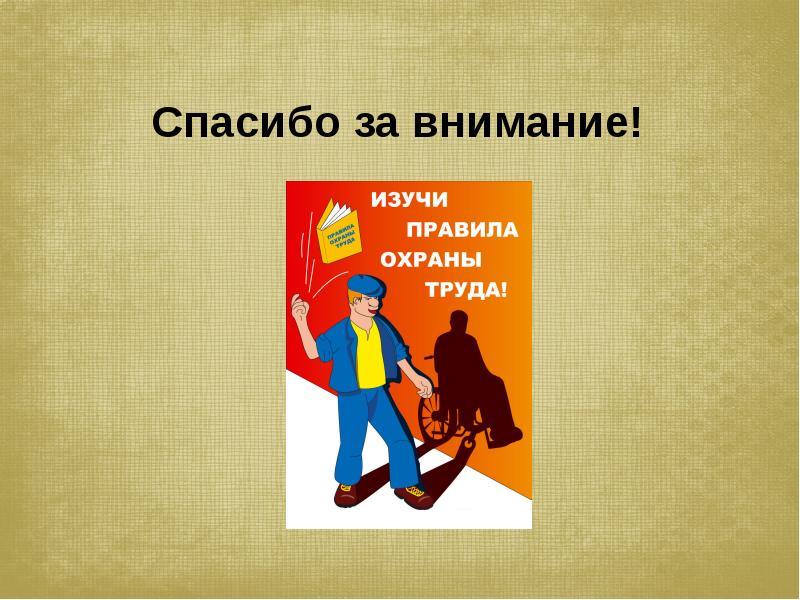 Тема 3.7. Требования безопасности при заправке ГСМ транспортных средств на АЗС Тема урока: Требования к территории АЗС. Правила безопасности при эксплуатации оборудования АЗС.Цель: изучить требования к территории АЗС и правила безопасной эксплуатации оборудования.Задачи:Познавательные:познакомить с требования к территории АЗС;рассмотреть правила безопасной эксплуатации оборудования АЗС; сформировать ИКТ компетентность обучающихся.Образовательныеосвоить основные требования к территории АЗС;освоить основные правила безопасной эксплуатации оборудования АЗС;научить самостоятельно работать с информацией,;выработать навык чтения  инструкций и положений по ТБ. Развивающие: способствовать развитию  познавательной активности обучающихся;стимулировать мыслительную и творческую деятельность обучающихся;развить способность организовывать собственную деятельность;осуществлять поиск информации, необходимой для эффективного выполнения профессиональных задач.Воспитательные: развитие активной жизненной позиции;устойчивый интерес к профессии, стремление повышать свой профессиональный уровень, ответственность за выполняемую работу.Тип урока: комбинированный.Используемые методы и приёмы: электронные образовательные ресурсы, презентацияИспользуемые технологии: проблемно-диалогическая и личностно-ориентированная технологии обучения, ИКТ.Ход урока1. Ознакомиться с материалом по изучаемой теме на сайте https://infopedia.su/12x17ac.html https://gazovik-neft.ru/directory/info/labour-protection/02.html  «Требования к территории и оборудованию АЗС» .2. Просмотр видео «Учебный фильм по охране труда Работа на автозаправочных станциях»  https://youtu.be/uTe6t2wGNJY  ; «Учебный фильм по охране труда АЗС сжиженного газа» https://youtu.be/_SqOfCuzmdY; «Технология заправки на АЗС» https://youtu.be/4lnHqPucTpQ ; «Порядок приема нефтепродуктов на АЗС» https://youtu.be/fm-5h4pgIDs 3. Ответить на вопросы:Назовите виды автозаправочных станций? С какой скоростью разрешено движение транспорта на территории АЗС?Каким должен быть максимальный объем заполнения резервуара в целях исключения разлива нефтепродуктов вследствие его переполнения?Какие данные должны быть нанесены на автозаправочных колонках?К какому классу опасности относится бензин?Какое число определяет детонационную стойкость бензина?Допускается ли сброс в сети канализации сточных вод, образующихся при зачистке резервуаров?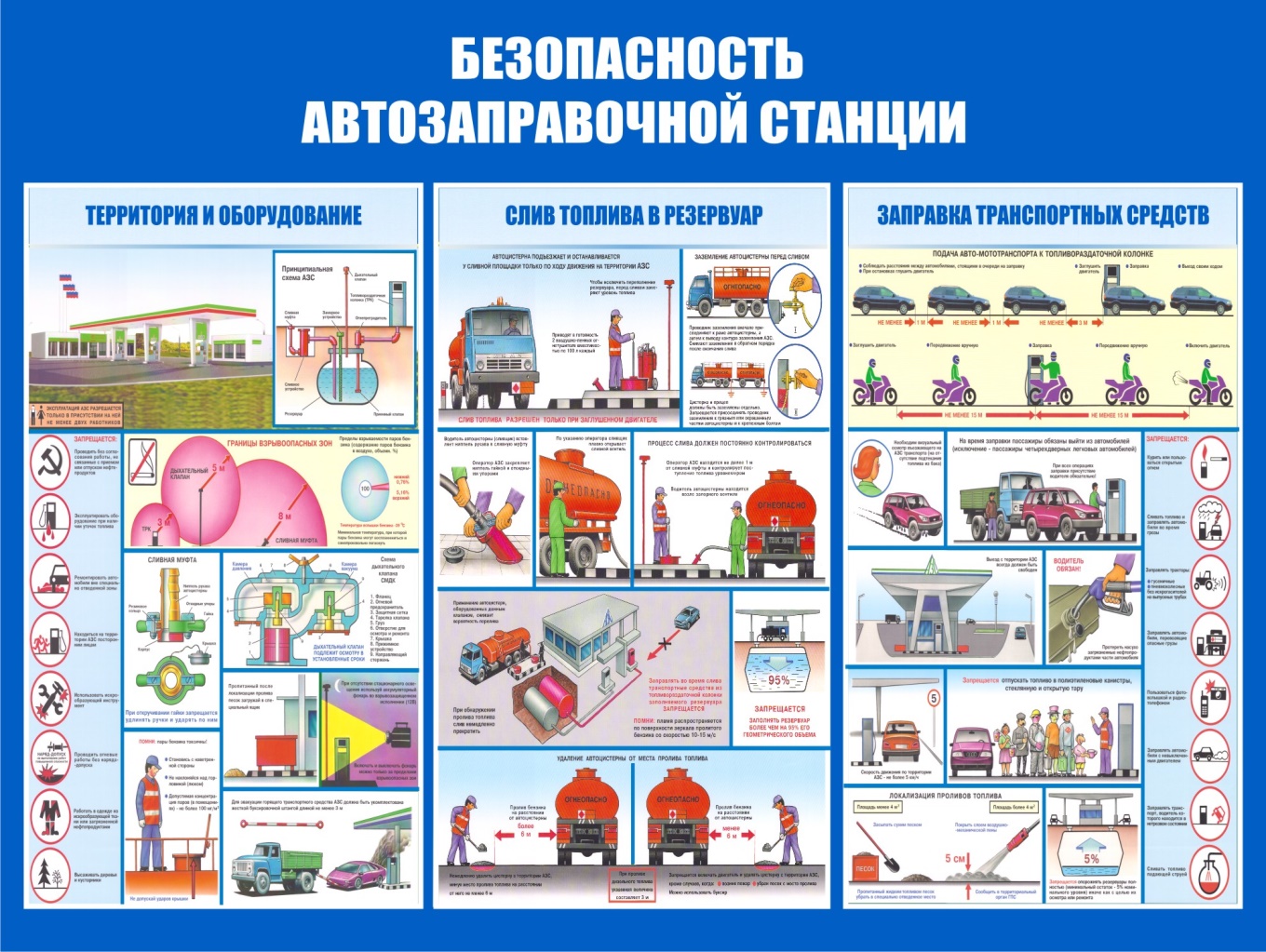 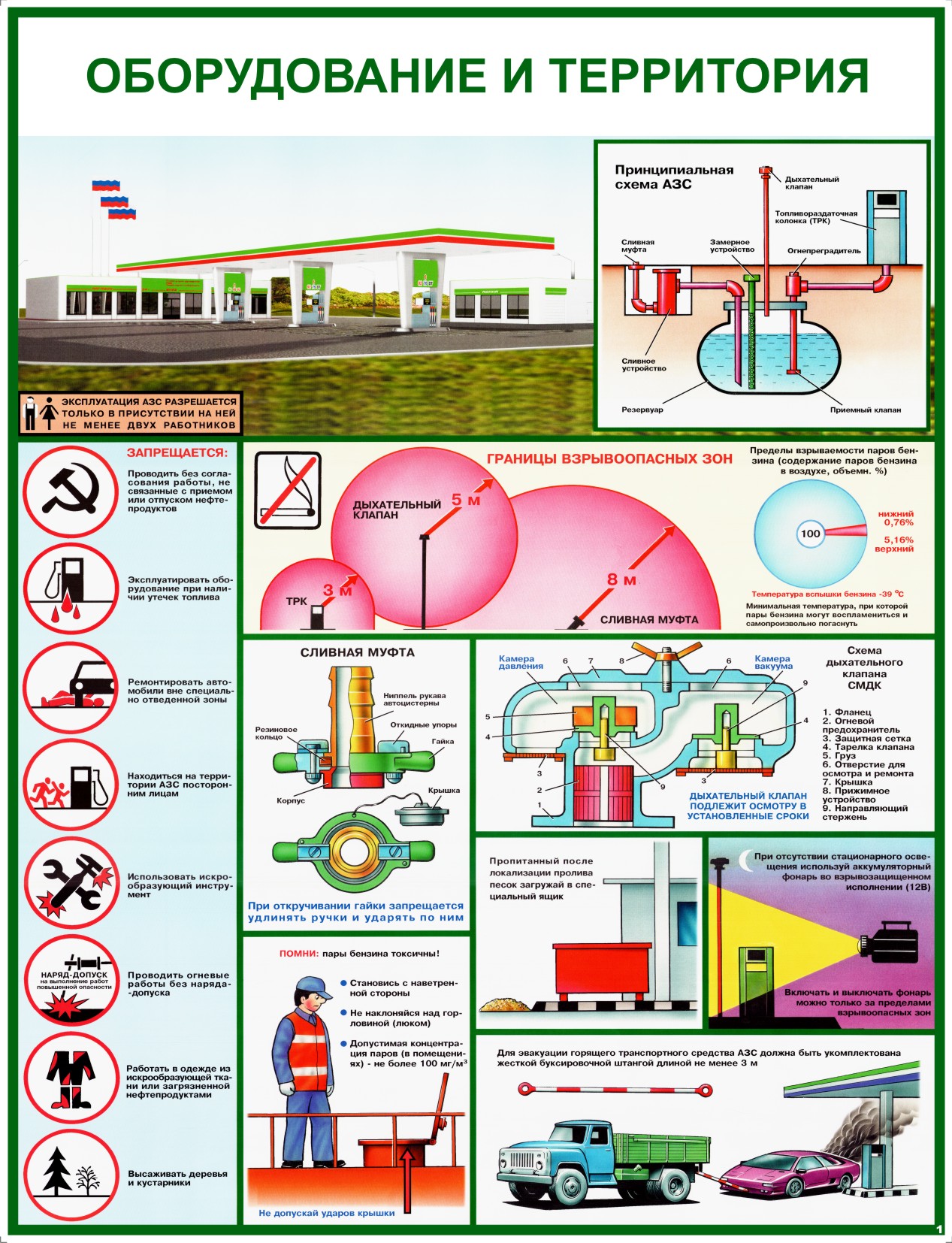 ЛитератураВ.Е. Секирников «Охрана труда по предприятиях автотранспорта», Учебник «Академия», 2015г.Электронные ресурсы «Охрана труда» http://www.bibliotekar.ru/auto-uchebnik/63.htm.Успехов в учебе!